Mrs. Barron – S.E.T - Week 3 Closure and Easter BreakN.B – Some children attending for both Literacy and Numeracy, some literacy only and some Numeracy only so please select as appropriate!Below I have given a daily plan to complete with your child. Please be aware that this is only a set of ideas to be completed at a time / day that suits you. Given the current circumstances, parents are busy and these are ideas to help your child when you can. Please do not feel under pressure, as your child will also be receiving work from class teacher. Over the Easter holidays offer opportunities to read with your child. Discuss the cover of the book, the author, the illustrator etc and get them to predict what might happen next. If they are feeling creative get them to draw out an alternative ending to the story! Also, please see the school website for some excellent resources / websites that may be of interest. All children attending for Literacy have their own spelling programme and are on different spellings. (some of you are on spellings from class teacher so continue with teacher’s advice!) Most of you have a few weeks remaining in your SNIP booklets. When email is set up I will be able to create more individualised programmes for spellings but for now work with what you have and revise if you run out! I attach a link to download the SNIP programme if you wish. It has many pages so just find where your session is and only print session by session as needed!SNIP 1 : http://www.snip-newsletter.co.uk/pdfs/downloads/literacy_programme_1.pdfSNIP 2 : http://www.snip-newsletter.co.uk/pdfs/downloads/literacy_programme_part_2.pdfThe following website is excellent resource for ideas to help your child at home with vocabulary and comprehension strategies. For any of your who also come to me for help with handwriting there are some excellent ideas for helping with fine and gross motor skills. Definitely worth a visit!https://ncse.ie/online-resources-for-parentsHappy Easter and take care.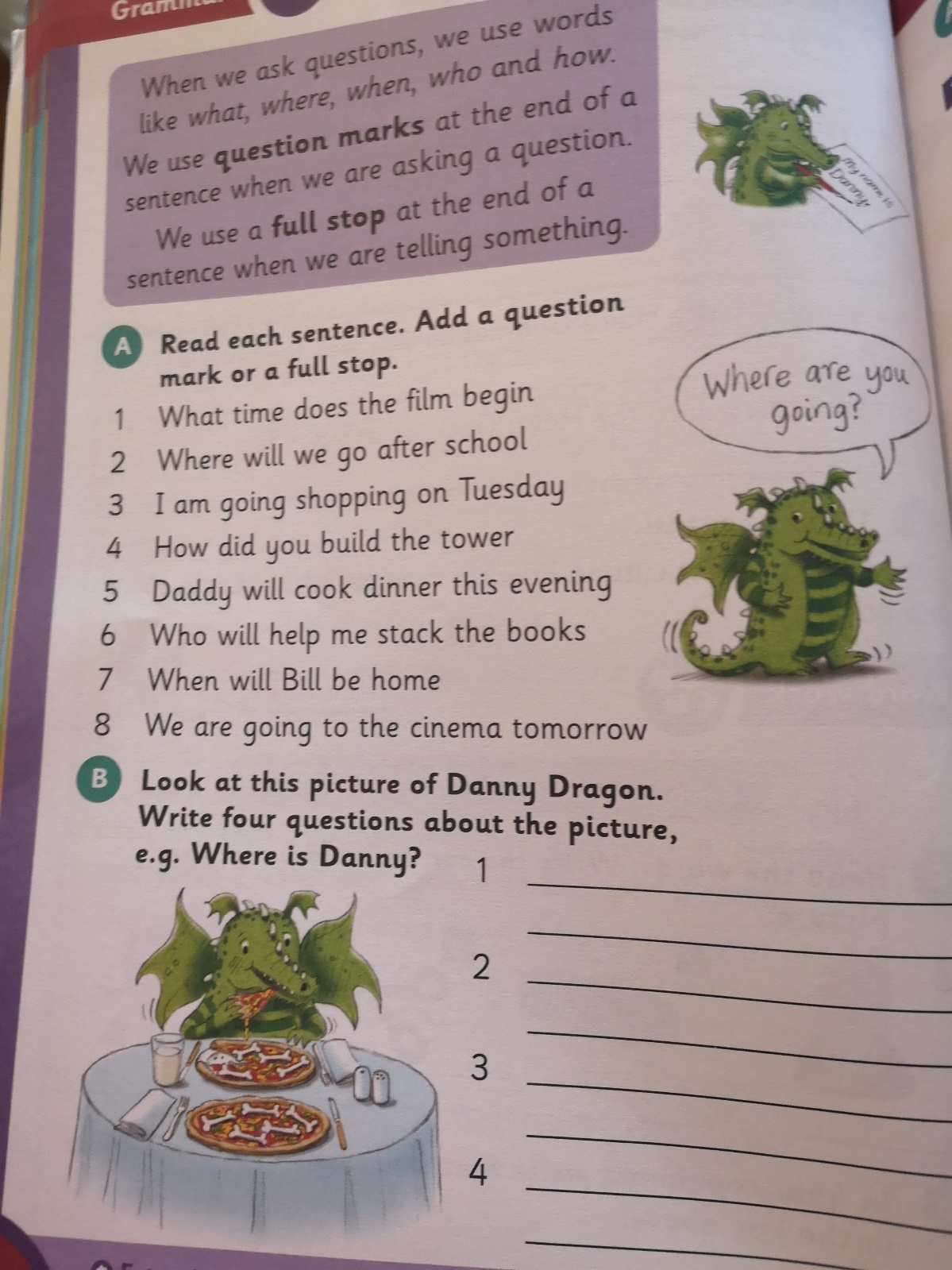 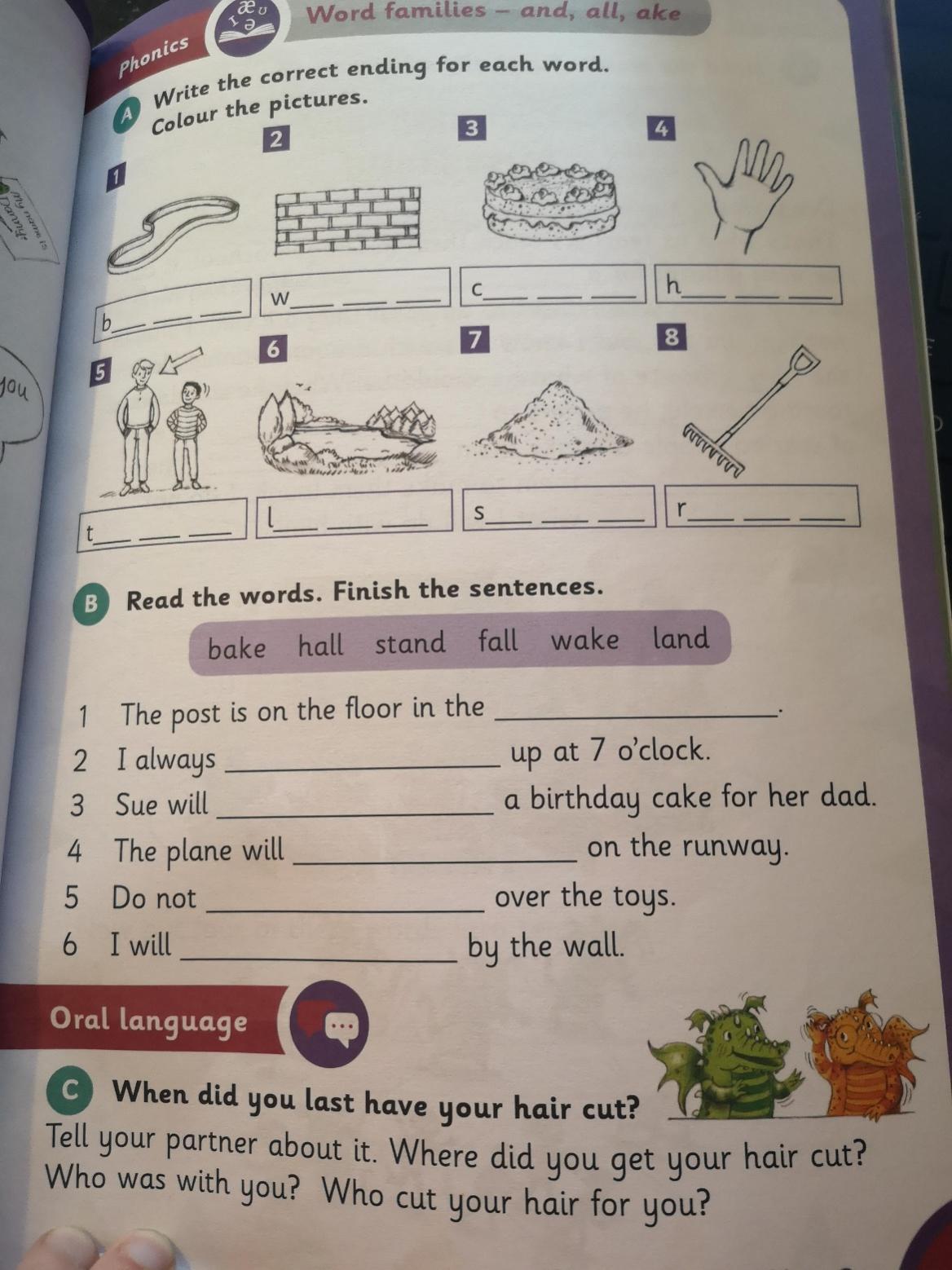 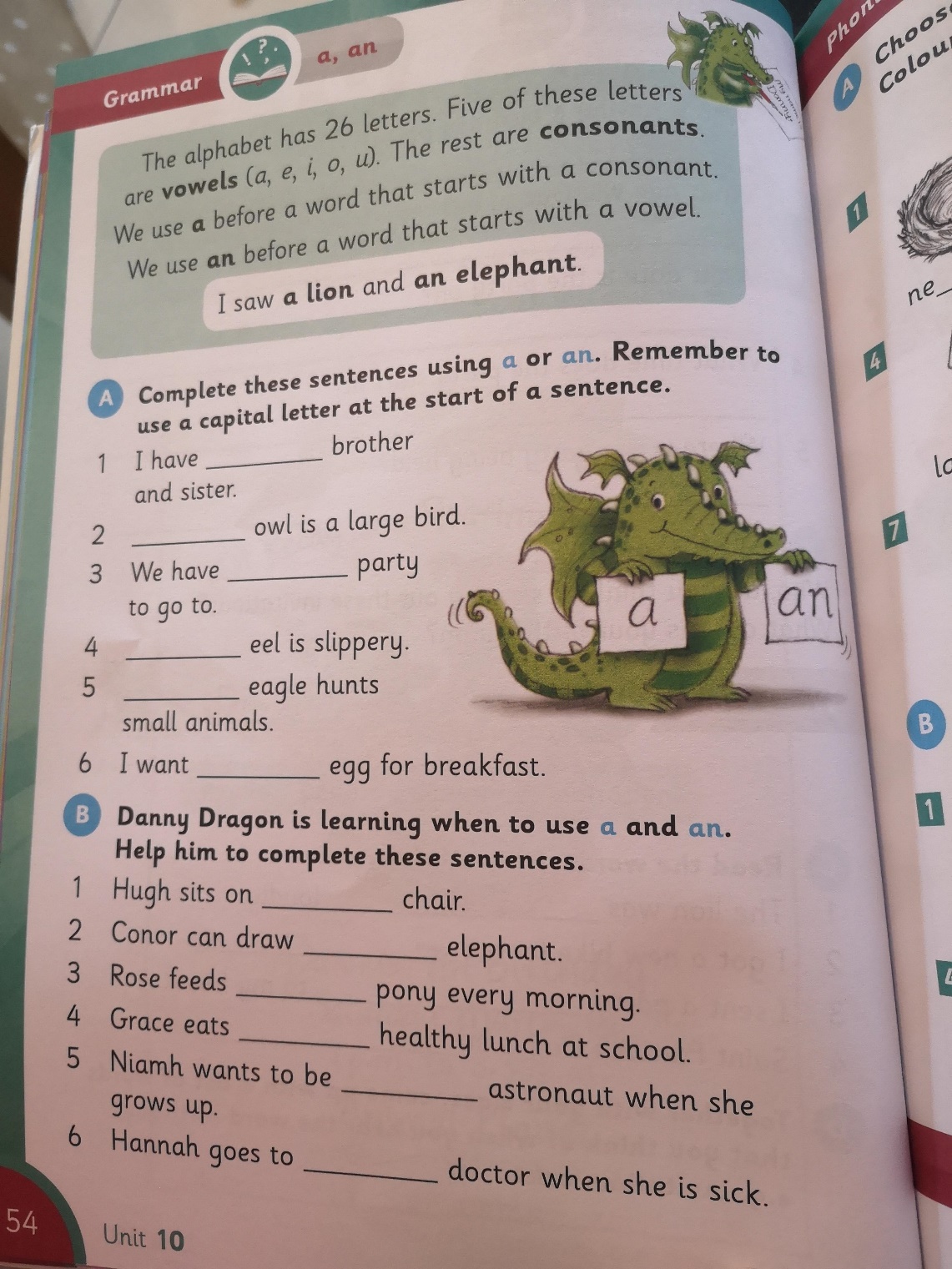 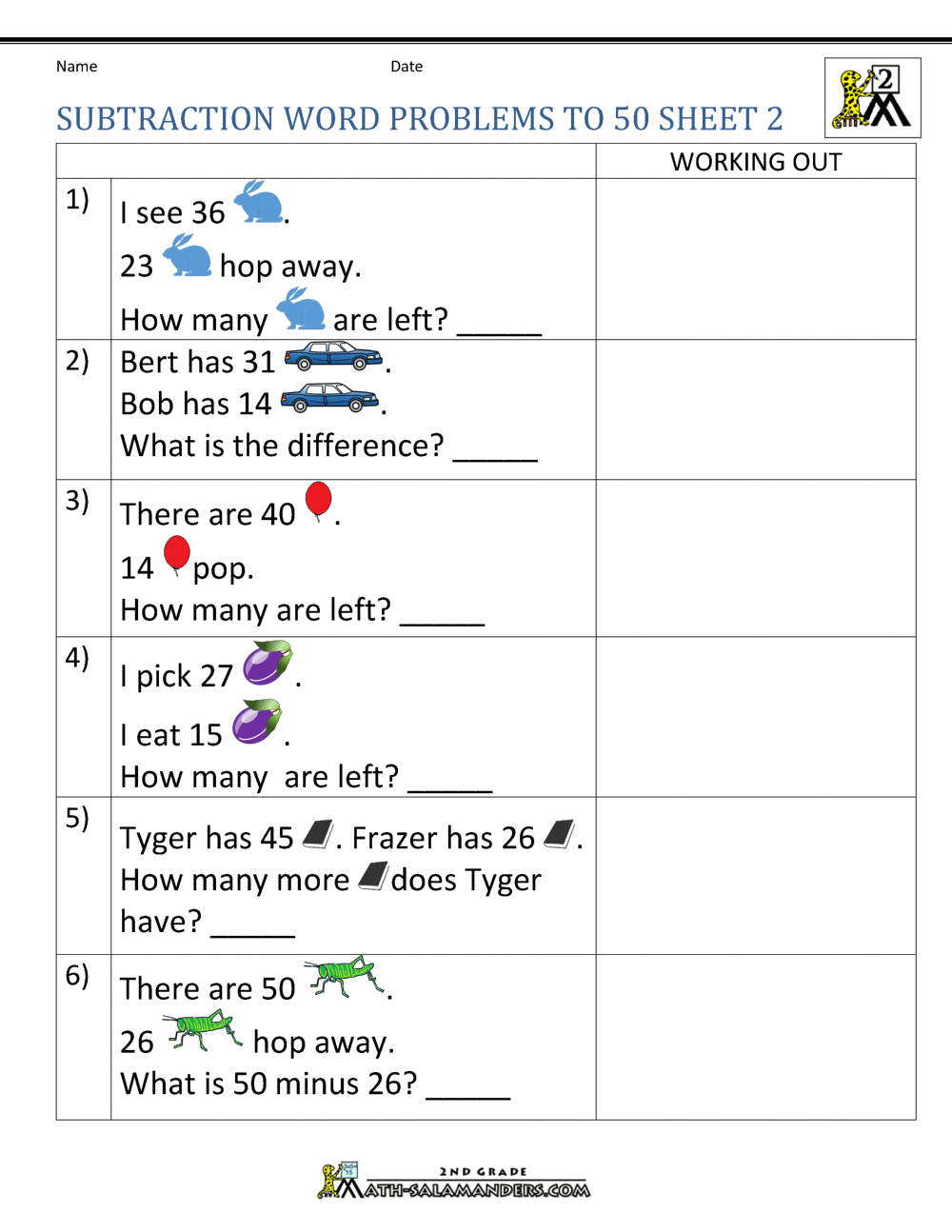 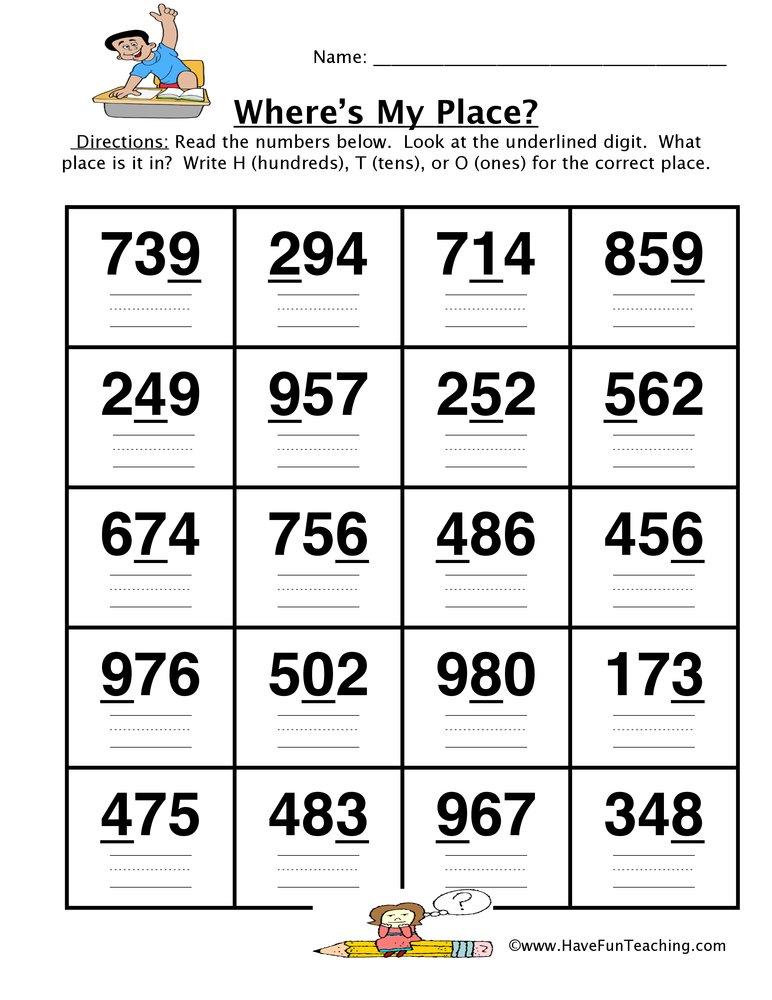 MondayTuesdayWednesday ThursdayFridayLiteracySpellingsFry word check list – each child has an orange book with high frequency words. This week begin at start of the book and revise any words that had a circle beside them and see how many you remembered correctly!Make sentences with your new spellingsLiteracySpellingsFry word check list – each child has an orange book with high frequency words. This week begin at start of the book and revise any words that had a circle beside them and see how many you remembered correctly!Reading – here is a link to oxfordowl this is a website with lots of ebooks of oxford reading tree. All you need to do is sign up for free and then click into the appropriate age level 7-9 and pick a book to read. (adjust to a lower level as required)https://www.oxfordowl.co.uk/user/sign_up.htmlLiteracySpellingsFry word check list – each child has an orange book with high frequency words. This week begin at start of the book and revise any words that had a circle beside them and see how many you remembered correctly!Revision of question marks and full stops (see attached pic below) you can right click image and print full page or else just read from screen and write in copy – whatever is most convenientSpellingsFry word check list – each child has an orange book with high frequency words. This week begin at start of the book and revise any words that had a circle beside them and see how many you remembered correctly!A or anComplete worksheet attachedGive yourself a spelling test! When email is set up we can see how you get on each week!Phonics activity attached – word endings – right click and print or write in copyNumeracy  Complete subtraction word problem sheet attachedNumeracyWhere’s My Place?Complete attached worksheet and figure out if the underlined number is a hundred, ten or unitNumeracyHang it on the Washing LineWrite out numbers on some sheets of paper. Hang them on the washing line. Arrange the numbers in the correct order in ascending and descending order. Use numbers up to 1000!NumeracyRevise counting in 2’s 5’s and 10’s up to 100Record how fast it takes you to count to 100 in 5’s ….. 5,10,15,20,25,30 etcNumeracyBeat your record from yesterday!